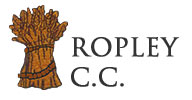 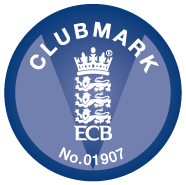 Ropley Cricket Club Committee Meeting – 1 November, 2018MINUTES AND ACTIONSPresent: David Burgess (chair), Frank Branagan, Anne Carter, Alex Ehrmann, Andy Erskine, John Sutton.RefMinutes and ActionsLead1.Apologies: Karen Bennet, Jayne Forrest, Andrew Robson, Ed White.DB welcomed Andy E to the committee.2.Minutes of last meeting: were agreed to be an accurate record.3.Actions from last meeting – updates included in reports below.4.Secretary’s ReportAs requested, AC had undertaken a cost comparison on the two options presented by Chris Fuller for the use of the Rotherfield Park ground. Hiring at £30 per game the cost for the previous year had come to £360 v the cost worked by CF for direct payment of staff and non-staff resources of £828. It was decided to continue with the cost per game model. AC to confirm with CF.Secretaries were to inform HCL of any problem with ground availability for the next season. Non-were identified and AC to inform HCL accordingly.Finch Group, the insurance company with whom the Sports and Social Club are insured had circulated a letter requesting certain actions by sports clubs that would prevent invalidation of their policy. The only item AC could see involving RCC was the need of an inventory for equipment. JS agreed to produce the list.AC had approached Ken Ingle about any suggestions he had for finding a new RCC treasurer. Ken had suggested advertising in the parish magazine. AC to take this forward.Items were discussed for inclusion and AC to draft AGM agenda for DB to sign off. As required AC confirmed that she had pinned a notice up in the pavilion about the date and time of the AGM.ACACJSACAC5.Treasurer’s Report (Jayne Forrest) JF had asked AC to present the treasurer’s report. AC confirmed DB, FB and NG had made payments to JF for men’s indoor training, BBQs and fees from last Sunday game respectively. Payment for men’s kit was meant to be covered by sponsorship from the Swan, totalling £500. It included black shorts and green top, with a player contribution of £15. There were three outstanding subs to be paid from S Newens, S Graham and J Hawkins. JF to follow up with Rob Smith.Outstanding sponsorship payments were McGregor’s – £150, The Globe - £500, Soles £50, Charters £100. JF to chase.Andrew Morris was seeking ECB funding for the coaching courses he had booked and this came to £500 for Jonathan Hardie and Fiona Gray. The money would not come in until the courses had been attended in January.There was £2000 associated with subs which JF is to move into next year plus £700 for indoor league fixtures.£326 had been spent on trophy engraving.£50 payment had been included in the accounts for the donation in memory of Mike Richards to the Rosemary Foundation.Other expenses had been incurred for erection of electronic scoreboard poles.DB had the promise of an awning from McGregor’s, which he was to follow up. AC to check with Bob and Vonnie Archer RCC had permission to erect an awning.JFJFJFJFDBAC6.Fixture Secretary’s Report (John Sutton)Nothing to report until fixtures are released in January.AC had spoken to Vonnie Archer about the availability of an electric socket for the laptop/console for activating the electronic scoreboard. VA had confirmed there was one local to where it was required.7.Clubmark Officer Report (Andrew Robson) AR had asked AC to present CO report.AC confirmed that AR had submitted the RCC annual Clubmark Report to Simon Jones.AR had received evidence of the one-year extension to RCC Clubmark review. Andy E enquired about the need for coaches to have safeguarding and first aid training. AC said that she would ask AR to confirm.AR8.Club Welfare Officer Report (Anne Carter)AC reported that the HCL Safeguarding lead, Helen Wheeler’s name and contact details had to be made visible in the Club and AC had updated the noticeboard accordingly. 9.Ropley Sports and Social Cricket Representative Report (Anne Carter)AC confirmed there would be no additional cost to RCC for the funding of the WiFi for the booking of the MUGA. 10.Women’s Cricket Chairman Report (Alex Erhmann)Nil to report.11.Junior Cricket Report (Andy Erskine)The ECB had consulted on, and were making a number of changes to, the format of games to increase junior player participation. The changes had been welcomed by the junior coaches and managers at RCC. All Stars would continue but be rebranded next year.There were circa 90 boys and girls playing for the juniors, and increasing all the time. The Chance to Shine initiative had brought more players into Hampshire and this District as well. There would be 2 x U11, 1 x U13 and provisionally 1 x U15 and 2 x U9 boys’ sides next season and to date there was only one coach short. Juniors were getting through to Regional and County level. U17 and U19s struggle to keep players, which seems to be a general society issue. There were however one each of U11, U13 and U16 girls’ sides. There was always the challenge of competing with other interests the juniors were involved in eg. school, holidays etc There was £1000 for clubs available for the World Cup event to be held at the beginning of June, which clubs needed to bid for. The funding is to help with running the event and can be bid for under two categories: catering and loosely any IT eg. cost of WiFi to enable scoring etc.Indoor training starts in January for u11 and U13s. A few teams had been put through for indoor competitions.12.Activities and Events Secretary Report (Frank Branagan)The cups had all be located and were being engraved. All the teams would be represented by their captain or manager at the event. AC had arranged for Bob and Vonnie to cover the bar prior to the event starting. FB/AC13.AOBGround management – DB to update at next meeting. AC pressed for there to be some movement on this as the grounds were the lifeblood of the club.Drew Fielden had been in contact with AC about the poles and nets on the Vicarage Lane end of the ground. Drew had asked that the nets be left on the ground as he was contacting the company to change faulty guy ropes and provide hole covers.DB confirmed that the Vice Chair role would be ongoing.Alex E confirmed that of players were loaned to other teams a form needed to be completed.AC to cancel December meeting and meetings to commence in the New Year in February.ACACAC14.Date and time of next meeting: 19.30hrs, Thursday, 10 January, 2019 in the Pavilion.All